         КАРАР                                                                                 РЕШЕНИЕ  «03» августа 2021 й.                        № 142/25                       «03» августа 2021 г.                    О внесении изменений в решение Совета сельского поселения Байгузинский сельсовет муниципального района Янаульский район Республики Башкортостан от 21 декабря 2020 года  № 104/17  «О бюджете сельского поселения Байгузинский сельсовет муниципального района Янаульский район Республики Башкортостан на 2021 год и на плановый период 2022 и 2023 годов»         В соответствии с Положение о бюджетном процессе в сельском поселении  Байгузинский сельсовет муниципального района Янаульский район Республики Башкортостан, утвержденным решением Совета сельского поселения  Байгузинский сельсовет муниципального района Янаульский район Республики Башкортостан от 26 декабря 2013 года №181а/36 Совет сельского поселения Байгузинский сельсовет муниципального района Янаульский район Республики Башкортостан РЕШИЛ:            1.Решение Совета сельского поселения Байгузинский сельсовет муниципального района Янаульский район Республики Башкортостан от 21 декабря 2020 года № 104/17 «О бюджете сельского поселения Байгузинский сельсовет муниципального района Янаульский район Республики Башкортостан на 2021 год и на плановый период 2022 и 2023 годов» изложить в следующей редакции:1.1. Утвердить основные характеристики бюджета  сельского поселения Байгузинский сельсовет муниципального района Янаульский район Республики Башкортостан (далее бюджет сельского поселения)  на 2021  год: прогнозируемый общий объем доходов бюджета сельского поселения Байгузинский сельсовет муниципального района Янаульский район Республики Башкортостан в сумме 6369,8 тыс.рублей.                                                                   общий объем расходов бюджета сельского поселения Байгузинский сельсовет муниципального района в сумме 6469,5 тыс.рублей.Дефицит бюджета сельского поселения Байгузинский сельсовет муниципального района Янаульский район Республики Башкортостан в сумме 99,75886 тыс.рублей.          2. Внести изменения в приложения № 2,5,7,9 к Решению Совета и изложить в новой редакции (приложение № 2,3,4,11).           3.Настоящее решение обнародовать в здании администрации сельского поселения Байгузинский сельсовет муниципального района Янаульский район Республики Башкортостан по адресу: с.Байгузино, ул.Центральная,26          4.Контроль за исполнением настоящего решения возложить на постоянную комиссию Совета сельского поселения Байгузинский сельсовет муниципального района Янаульский район Республики Башкортостан по бюджету и налогам.Глава сельского поселения                                                З.Я.Валиев                                                                                                              Приложение № 2 к решению                                                                                           Совета сельского поселения Байгузинский сельсовет                                                   муниципального района Янаульский район   Республики Башкортостан от 03 августа 2021г. №142/25                                                                                       «О внесении изменений в решение «О бюджетесельского поселения Байгузинский сельсовет                                                                                                                                                                            муниципального района Янаульский район                                                                                         Республики Башкортостан на 2021 год и на плановый                                                                                         период 2022 и 2023 годовРаспределение бюджетных ассигнований на 2021 год по разделам и подразделам классификации расходов бюджетов                                            (тыс. руб.)Секретарь Совета:                                                                 З.Ф.ХайдаршинОбоснование к проекту Решения Совета сельского поселения Байгузинский сельсоветмуниципального района Янаульский районРеспублики Башкортостан «О внесении изменений в решение совета от 03 августа 2021 года №142/25 «О бюджете сельского поселения Байгузинский сельсовет муниципального района Янаульский районРеспублики Башкортостан на 2021 год и на плановый период 2022 и 2023 годов» Предполагаемое решение в соответствии с требованиями Бюджетного кодекса Российской Федерации и со статьей 42 Положения «О бюджетном процессе в сельском поселении Байгузинский сельсовет муниципальном районе Янаульский район Республики Башкортостан».В данном решении предусмотрены следующие изменения:      плановые показатели доходной части бюджета сельского поселения Байгузинский сельсовет муниципального района Янаульский район Республики Башкортостан на 2021 год увеличены на 1971,5 тыс.рублей и составили 6369,8 тыс. рублей.          Из них увеличение плановых показателей по межбюджетным трансфертам составили 1728,4 тыс.рублей; по налоговым и неналоговым доходам – 243,1 тыс.рублей      Плановые показатели расходной части бюджета сельского поселения Байгузинский сельсовет муниципального района Янаульский район Республики Башкортостан на 2021 год увеличены на 648,1 тыс.рублей и составили 6469,5 тыс.рублей.      По решению главы сельского поселения №142/25 от 03 августа 2021 года О внесении изменений в Решение «О бюджете сельского поселения Байгузинский сельсовет муниципального района Янаульский район Республики Башкортостан на 2021 год и на плановый период 2022 и 2023 годов» уточнить расходы на:- капитальный ремонт водопровода д.Айбуляк муниципального района Янаульского района РБ по программе ППМИ (за счет средств сельского поселения) в сумме 105,0 тыс.рублей;- капитальный ремонт водопровода д.Айбуляк муниципального района Янаульского района РБ по программе ППМИ (взносы населения) в сумме 45,0 тыс.рублей,- капитальный ремонт водопровода д.Айбуляк муниципального района Янаульского района РБ по программе ППМИ (взносы спонсоров) в сумме 70,0 тыс.рублей,- увеличение стоимости прочих оборотных запасов (таблички) в сумме 23,1 тыс.рублей.Всего бюджет уточняется  в сумме 243,1 тыс. рублей.Глава сельского поселения                                                            З.Я.Валиев	                                                                                     Приложение № 3 к решению                                                                                           Совета сельского поселения Байгузинский сельсовет                                                   муниципального района Янаульский район                                                                                        Республики Башкортостан от 03 августа 2021г. №142/25                                                                                            «О внесении изменений в решение «О бюджетесельского поселения Байгузинский сельсовет                                                                                                                                                                            муниципального района Янаульский район                                                                                         Республики Башкортостан на 2021 год и на плановый                                                                                         период 2022 и 2023 годов» Распределение бюджетных ассигнований сельского поселения Байгузинский сельсовет муниципального района Янаульский район Республики Башкортостан на 2021 год по целевым статьям (муниципальным программам муниципального района и непрограммным направлениям деятельности), группам видов расходов классификации расходов бюджетов                                                                                                                                             (тыс. руб.)Секретарь Совета:                                                                 З.Ф.Хайдаршин                                                                                                                      Приложение № 4 к решению                                                                                           Совета сельского поселения Байгузинский сельсовет                                                   муниципального района Янаульский район                                                                                        Республики Башкортостан от 03 августа 2021г. №142/25                                                                                         «О внесении изменений в решение «О бюджетесельского поселения Байгузинский сельсовет                                                                                                                                                                            муниципального района Янаульский район                                                                                         Республики Башкортостан на 2021 год и на плановый                                                                                         период 2022 и 2023 годовВедомственная структура расходов бюджета сельского поселения Байгузинский сельсовет муниципального района Янаульский район Республики Башкортостан  на 2021 год                                                                                                                                                                                                                                                                                                                                                         (тыс. руб.)Секретарь Совета:                                                                 З.Ф.ХайдаршинБАШKОРТОСТАН  РЕСПУБЛИКАHЫЯНАУЫЛ  РАЙОНЫ МУНИЦИПАЛЬ РАЙОНЫНЫН БАЙFУЖА  АУЫЛ СОВЕТЫ АУЫЛ БИЛEМEHЕ  СОВЕТЫ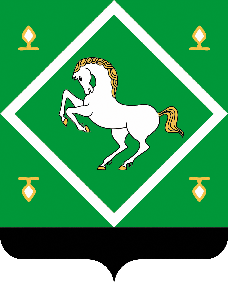 СОВЕТсельского поселенияБайгузинский сельсоветМУНИЦИПАЛЬНОГО  районаЯНАУЛЬСКИЙ РАЙОН РеспубликИ БашкортостанНаименование Раздел подразделИзмененияСумма с учетом измененийВСЕГО+648,16469,5ОБЩЕГОСУДАРСТВЕННЫЕ ВОПРОСЫ0100+25,42084,0Функционирование высшего должностного лица субъекта Российской Федерации и  муниципального  образования0102767,5Функционирование Правительства Российской Федерации, высших исполнительных органов государственной власти субъектов Российской Федерации, местных администраций0104+25,41306,5Резервные фонды011110,0НАЦИОНАЛЬНАЯ ОБОРОНА0200102,6Мобилизационная и вневойсковая подготовка0203102,6НАЦИОНАЛЬНАЯ БЕЗОПАСТНОСТЬ И ПРАВООХРАНИТЕЛЬНАЯ ДЕЯТЕЛЬНОСТЬ0300+50,050,0Обеспечение пожарной безопасности0310+50,050,0НАЦИОНАЛЬНАЯ ЭКОНОМИКА0400-250,01325,8Дорожное хозяйство0409-250,01325,8ЖИЛИЩНО-КОММУНАЛЬНОЕ ХОЗЯЙСТВО0500622,72707,1Коммунальное хозяйство0502+601,0700,8Благоустройство0503+21,72006,3ОХРАНА ОКРУЖАЮЩЕЙ СРЕДЫ0600+200,00+200,00Другие вопросы в области окружающей среды0605+200,00200,00Наименование Целевая статьяВид расходаИзменениеСумма с учетом измененийНаименование Целевая статьяВид расходаВСЕГО+648,16469,5Муниципальная программа "Благоустройство населенных пунктов сельского поселения Байгузинский сельсовет муниципального района Янаульский район Республики Башкортостан на 2021-2023 годы"30 0 00 00000+622,74282,9Подпрограмма «Дорожное хозяйство»30 1 00 00000-250,01325,8Основное мероприятие «Содержание и ремонт дорог в населенных пунктах»30 1 01 00000-250,01325,8Благоустройство территорий населенных пунктов и осуществление дорожной деятельности в границах сельских поселений30 1 01 74040-250,00,0Закупка товаров, работ и услуг для государственных (муниципальных) нужд30 1 01 74040200-250,00,0Благоустройство территорий населенных пунктов и осуществление дорожной деятельности в границах сельских поселений30 1 01 031501325,8Закупка товаров, работ и услуг для государственных (муниципальных) нужд30 1 01 031502001325,8Подпрограмма «Благоустройство территорий населенных пунктов»30 2 00 00000+21,72006,3Основное мероприятие «Благоустройство территорий населенных пунктов»30 2 02 00000+21,72006,3Мероприятия по благоустройству территорий населенных пунктов30 2 02 06050-78,31656,3Закупка товаров, работ и услуг для государственных (муниципальных) нужд30 2 02 06050100222,7Закупка товаров, работ и услуг для государственных (муниципальных) нужд30 2 02 06050200-83,01426,8Благоустройство территорий населенных пунктов и осуществление дорожной деятельности в границах сельских поселений30 2 02 06050+4,76,8Закупка товаров, работ и услуг для государственных (муниципальных) нужд30 2 02 06050800+4,76,8Закупка товаров, работ и услуг для государственных (муниципальных) нужд30 2 02 74040200250,0Закупка товаров, работ и услуг для государственных (муниципальных) нужд30 2 02 S2010200+100,0100,0Подпрограмма «Обеспечение пожарной безопасности»30 3 00 00000+50,050,0Мероприятия по благоустройству территорий населенных пунктов, коммунальному хозяйству, обеспечению мер пожарной безопасности и осуществлению дорожной деятельностью в границах сельских поселений30 3 03 74040+50,050,0Закупка товаров, работ и услуг для государственных (муниципальных) нужд30 3 03 74040200+50,050,0Подпрограмма «Коммунальное хозяйство»30 4 04 00000+601,0700,8Основное мероприятие «Содержание и развитие жилищно-коммунального хозяйства в сельском поселении»30 4 04 00000+601,0700,8Мероприятие по реализации проектов развития общественной инфраструктуры, основанных на местных инициативах, за счет средств, поступивших от физических лиц30 4 04 S2471+486,0486,0Закупка товаров, работ и услуг для государственных (муниципальных) нужд30 4 04 S2471200+486,0486,0Мероприятие по реализации проектов развития общественной инфраструктуры, основанных на местных инициативах, за счет средств, поступивших от физических лиц30 4 04 S2472+45,094,9Закупка товаров, работ и услуг для государственных (муниципальных) нужд30 4 04 S2472200+45,094,9Мероприятие по реализации проектов развития общественной инфраструктуры, основанных на местных инициативах, за счет средств, поступивших от юридических лиц30 4 04 S2473+70,0119,9Закупка товаров, работ и услуг для государственных (муниципальных) нужд30 4 04 S2473200+70,0119,9Подпрограмма «Охрана окружающей среды»30 6 00 00000+200,0200,0Основное мероприятие «Мероприятия в области экологии и природопользования»30 6 06 00000+200,0200,0Мероприятия в области экологии и природопользования30 6 06 74040+200,0200,0Закупка товаров, работ и услуг для государственных (муниципальных) нужд30 6 06 74040200+200,0200,0Непрограммные расходы49 0 00 00000+25,42176,6Глава сельского поселения49 0 01 02030767,5Расходы на выплаты персоналу в целях обеспечения выполнения функций государственными (муниципальными) органами, казенными учреждениями, органами управления государственными внебюджетными фондами49 0 01 02030100767,5Аппараты органов местного самоуправления49 0 01 02040+25,41306,5Расходы на выплаты персоналу в целях обеспечения выполнения функций государственными (муниципальными) органами, казенными учреждениями, органами управления государственными внебюджетными фондами49 0 01 02040100801,1Закупка товаров, работ и услуг для государственных (муниципальных) нужд49 0 01 02040200+25,4483,6Закупка товаров, работ и услуг для государственных (муниципальных) нужд49 0 01 0204080021,8Осуществление первичного воинского учета на территориях, где отсутствуют военные комиссариаты, за счет средств федерального бюджета49 0 01 51180102,6Расходы на выплаты персоналу в целях обеспечения выполнения функций государственными (муниципальными) органами, казенными учреждениями, органами управления государственными внебюджетными фондами49 0 01 5118010090,6Закупка товаров, работ и услуг для государственных (муниципальных) нужд49 0 01 5118020012,0Непрограммные расходы99 0 00 0000010,0Резервные фонды местных администраций99 0 00 0750010,0Иные бюджетные ассигнования99 0 00 0750080010,0Наименование Целевая статьяВид расходаИзменениеСумма с учетом измененийНаименование Целевая статьяВид расходаВСЕГО+648,16469,5Администрация сельского поселения Байгузинский сельсовет муниципального района Янаульский район Республики Башкортостан+648,16469,5Муниципальная программа "Благоустройство населенных пунктов сельского поселения Байгузинский сельсовет муниципального района Янаульский район Республики Башкортостан на 2021-2023годы"30 0 00 00000+622,74282,9Подпрограмма «Дорожное хозяйство»30 1 00 00000-250,01325,8Основное мероприятие «Содержание и ремонт дорог в населенных пунктах»30 1 01 00000-250,01325,8Благоустройство территорий населенных пунктов и осуществление дорожной деятельности в границах сельских поселений30 1 01 74040-250,00,0Закупка товаров, работ и услуг для государственных (муниципальных) нужд30 1 01 74040200-250,00,0Благоустройство территорий населенных пунктов и осуществление дорожной деятельности в границах сельских поселений30 1 01 031501325,8Закупка товаров, работ и услуг для государственных (муниципальных) нужд30 1 01 031502001325,8Подпрограмма «Благоустройство территорий населенных пунктов»30 2 00 00000+21,72006,3Основное мероприятие «Благоустройство территорий населенных пунктов»30 2 02 00000+21,72006,3Мероприятия по благоустройству территорий населенных пунктов30 2 02 06050-78,31656,3Закупка товаров, работ и услуг для государственных (муниципальных) нужд30 2 02 06050100222,7Закупка товаров, работ и услуг для государственных (муниципальных) нужд30 2 02 06050200-83,01426,8Благоустройство территорий населенных пунктов и осуществление дорожной деятельности в границах сельских поселений30 2 02 06050+4,76,8Закупка товаров, работ и услуг для государственных (муниципальных) нужд30 2 02 06050800+4,76,8Благоустройство территорий населенных пунктов и осуществление дорожной деятельности в границах сельских поселений30 2 02 74040250,0Закупка товаров, работ и услуг для государственных (муниципальных) нужд30 2 02 74040   200250,0Закупка товаров, работ и услуг для государственных (муниципальных) нужд30 2 02 S2010200+100,0100,0Подпрограмма «Обеспечение пожарной безопасности»30 3 00 00000+50,050,0Мероприятия по благоустройству территорий населенных пунктов, коммунальному хозяйству, обеспечению мер пожарной безопасности и осуществлению дорожной деятельностью в границах сельских поселений30 3 03 74040+50,050,0Закупка товаров, работ и услуг для государственных (муниципальных) нужд30 3 03 74040200+50,050,0Подпрограмма «Коммунальное хозяйство»30 4 04 00000+601,0700,8Основное мероприятие «Содержание и развитие жилищно-коммунального хозяйства в сельском поселении»30 4 04 00000+601,0700,8Мероприятие по реализации проектов развития общественной инфраструктуры, основанных на местных инициативах, за счет средств, поступивших от физических лиц30 4 04 S2471+486,0486,0Закупка товаров, работ и услуг для государственных (муниципальных) нужд30 4 04 S2471200+486,0486,0Мероприятие по реализации проектов развития общественной инфраструктуры, основанных на местных инициативах, за счет средств, поступивших от физических лиц30 4 04 S2472+45,094,9Закупка товаров, работ и услуг для государственных (муниципальных) нужд30 4 04 S2472200+45,094,9Мероприятие по реализации проектов развития общественной инфраструктуры, основанных на местных инициативах, за счет средств, поступивших от юридических лиц30 4 04 S2473+70,0119,9Закупка товаров, работ и услуг для государственных (муниципальных) нужд30 4 04 S2473200+70,0119,9Непрограммные расходы49 0 00 00000+25,42176,6Глава сельского поселения49 0 01 02030767,5Расходы на выплаты персоналу в целях обеспечения выполнения функций государственными (муниципальными) органами, казенными учреждениями, органами управления государственными внебюджетными фондами49 0 01 02030100767,5Аппараты органов местного самоуправления49 0 01 02040+25,41306,5Расходы на выплаты персоналу в целях обеспечения выполнения функций государственными (муниципальными) органами, казенными учреждениями, органами управления государственными внебюджетными фондами49 0 01 02040100801,1Закупка товаров, работ и услуг для государственных (муниципальных) нужд49 0 01 02040200+25,4483,6Закупка товаров, работ и услуг для государственных (муниципальных) нужд49 0 01 0204080021,8Осуществление первичного воинского учета на территориях, где отсутствуют военные комиссариаты, за счет средств федерального бюджета49 0 01 51180102,6Расходы на выплаты персоналу в целях обеспечения выполнения функций государственными (муниципальными) органами, казенными учреждениями, органами управления государственными внебюджетными фондами49 0 01 5118010090,6Закупка товаров, работ и услуг для государственных (муниципальных) нужд49 0 01 5118020012,0Непрограммные расходы99 0 00 0000010,0Резервные фонды местных администраций99 0 00 0750010,0Иные бюджетные ассигнования99 0 00 0750080010,0